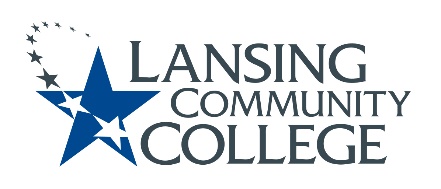 Curriculum Committee Report for the 
Academic SenateMeeting date: 12/01/2021The Curriculum Committee meets on the 1st and 3rd Wednesday of each academic calendar month. The following items were discussed and reviewed at the Curriculum Committee Meeting of 12/01/2021.For those interested in examining the CC documents, they can be found in the folder for Academic Senate review.Proposed New Program(s) of Study: Geography A.S. Proposed New Courses: MASG 252-Energy-Based ModalitiesMASG 253-Spa & Clinic ModalitiesMEDA 110-Intro MA Med Terms PathologyTHEA 115A-Tech Thea II-Set/Light DesignTHEA 115B-Tech Thea II-Prop/Design/ConstTHEA 115C-Tech Thea II-Costume Des/ConstTHEA 115D-Tech Thea II-Produc/Stage Mgmt.Proposed Course Revisions:ARTS 173-Web Design IARTS 229 – Web Design IIICHDV 220-Preschool Curriculum Approach (f/k/a Early Child Curr/Learn Environ)CHDV 284- Early Childhood PracticumCOMM 130-Fundamentals Public SpeakingDANC 201-Intermediate BalletDCTM 102-Construction Safety (f/k/a Industrial/Construction Safety)HIST 240-Latin American HistoryHIST 250-History of Modern AsiaHIST 295-Independent Study in HistoryMASG 235-Licensing Exam PrepPHOT 212-Advanced Still/Video Projects (f/k/a Commercial Illustration Photo)TECH 102 – General Industry Safety (f/k/a Industrial/Construction Safety)THEA 114-Intro to Technical TheatreProposed Expedited Course Revisions:CHDV 100-Foundations Early ChildhoodCOMM 260 – Nonverbal CommunicationENGL 278-Writing the NovelSOCL 120-Introduction to SociologySOCL 254-Marriage and FamilySOCL 260-Race and Ethnicity Proposed Program of Study Discontinuations:Geography A.A. (0749)Proposed Course Discontinuations:n/aOther business: CIMT Course Revisions Approved:ELTE 102HUSE 112HUSE 295HVAC 102MASG 137MATH 201MATH 202METS 102PARA 221PARA 222PARA 231PARA 232PARA 241PARA 242PARA 251PARA 252PARA 261PARA 262SURG 109SURG 110SURG 122SURG 123SURG 124WELD 102Next Curriculum Committee will meet on Wednesday, December 1st, 2021, from 2:30-4:30 pm on WebEx. Respectfully submitted,Tamara McDiarmidCurriculum Committee Chair